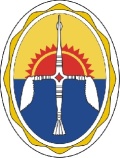 БАЙКИТСКИЙ СЕЛЬСКИЙ СОВЕТ ДЕПУТАТОВР Е Ш Е Н И Е6 созыв  26 заседаниес. Байкит22.11. 2023 г.                                                                                                            № 6 - 125Об утверждении Положения об оплате труда выборных должностных лиц органов местного самоуправления села Байкит, осуществляющих свои полномочия на постоянной основе(в редакции решений: от 20.12.2023 № 6-136)	Руководствуясь Федеральным законом от 6 октября 2003 года № 131-ФЗ «Об общих принципах организации местного самоуправления в Российской Федерации»,  Законом Красноярского края от 26 июня 2008 года № 6-1832 «О гарантиях осуществления полномочий депутата, члена выборного органа местного самоуправления, выборного должностного лица местного самоуправления в Красноярском крае», Постановлением Совета Администрации Красноярского края от 29 декабря 2007 года № 512-П «О нормативах формирования расходов на оплату труда депутатов, выборных должностных лиц местного самоуправления, осуществляющих свои полномочия на постоянной основе, лиц, замещающих иные муниципальные должности, и муниципальных служащих», Устава сельского поселения с. Байкит, Байкитский сельский Совет депутатов РЕШИЛ:1. Утвердить Положение об оплате труда выборных должностных лиц органов местного самоуправления села Байкит, осуществляющих свои полномочия на постоянной основе.2.   Признать утратившим силу:- Решение Байкитского сельского Совета депутатов  от  21 мая 2019 г.  № 5-56 «Об утверждении Положения об оплате труда выборных должностных лиц органов местного самоуправления села Байкит, осуществляющих свои полномочия на постоянной основе».-  Решение Байкитского сельского Совета депутатов  от  12 сентября 2019 г.  № 5-88 «О внесении  изменений в Положение об оплате труда выборных должностных лиц органов местного самоуправления села Байкит, осуществляющих свои полномочия на постоянной основе».-  Решение Байкитского сельского Совета депутатов  от  14 ноября 2019 г.  № 5-98 «О внесении  изменений в Положение об оплате труда выборных должностных лиц органов местного самоуправления села Байкит, осуществляющих свои полномочия на постоянной основе».- Решение Байкитского сельского Совета депутатов  от  30 января 2020 г.  № 5-112 «О внесении  изменений в Положение об оплате труда выборных должностных лиц органов местного самоуправления села Байкит, осуществляющих свои полномочия на постоянной основе».-  Решение Байкитского сельского Совета депутатов  от  29 апреля 2020 г.  № 5-126 «О внесении  изменений в Положение об оплате труда выборных должностных лиц органов местного самоуправления села Байкит, осуществляющих свои полномочия на постоянной основе».-  Решение Байкитского сельского Совета депутатов  от  06 июля 2022 г.  № 6-30 «О внесении  изменений в Положение об оплате труда выборных должностных лиц органов местного самоуправления села Байкит, осуществляющих свои полномочия на постоянной основе».-  Решение Байкитского сельского Совета депутатов  от  06 июля 2022 г.  № 6-31 «О внесении  изменений в Положение об оплате труда выборных должностных лиц органов местного самоуправления села Байкит, осуществляющих свои полномочия на постоянной основе».- Решение Байкитского сельского Совета депутатов  от  19 июля 2023 г.  № 6-97 «О внесении  изменений в Положение об оплате труда выборных должностных лиц органов местного самоуправления села Байкит, осуществляющих свои полномочия на постоянной основе».       3.  Направить настоящее Решение на опубликование в информационном бюллетене «Байкитский вестник» и на официальном сайте органов местного самоуправления села Байкит.     4. Решение вступает в силу со дня его опубликования.                                                                                                                          Приложение                                                                                 к Решению Байкитского сельского Совета                                                                   депутатов от  22.11.2023г № 6-125                                                                             (в редакции решений: от 20.12.2023 № 6-136)ПОЛОЖЕНИЕ
об оплате труда выборных должностных лиц органов местного самоуправления села Байкит, осуществляющих свои полномочия на постоянной основеСтатья 1. Общие положения        Настоящее Положение устанавливает значения размеров оплаты труда выборных должностных лиц, осуществляющих свои полномочия на постоянной основе, в муниципальном образовании с. Байкит.Статья 2. Отнесение к группе муниципальных образований края      В целях данного Положения признается, что с. Байкит Эвенкийского района Красноярского края  относится к VIII группе муниципальных образований в соответствии с Постановлением Совета Администрации Красноярского края от 29 декабря 2007 года № 512-п «О нормативах формирования расходов на оплату труда депутатов, выборных должностных лиц местного самоуправления, осуществляющих свои полномочия на постоянной основе, лиц, замещающих иные муниципальные должности, и муниципальных служащих».Статья 3. Значения размеров оплаты труда выборных должностных лиц местного самоуправления, осуществляющих свои полномочия на постоянной основе1. Оплата труда выборных должностных лиц местного самоуправления, осуществляющих свои полномочия на постоянной основе состоит из денежного вознаграждения и  ежемесячного денежного поощрения.2. Размеры денежного вознаграждения выборных должностных лиц, осуществляющие свои полномочия на постоянной основе, устанавливаются согласно приложению № 1 к настоящему Положению.           3. Размер ежемесячного денежного поощрения равен размеру денежного вознаграждения, установленному приложением №1 к настоящему положению, увеличенному на 3 000 (три тысячи) рублей.            4. Для выборных должностных лиц, за исключением Главы села Байкит, дополнительно к денежному вознаграждению и  ежемесячному денежному поощрению могут выплачиваться премии. Предельный размер премии в год устанавливается в размере, не превышающем 10 процентов 12-кратного среднемесячного предельного размера денежного вознаграждения и 12-кратного среднемесячного предельного размера ежемесячного денежного поощрения.Премирование выборных должностных лиц, за исключением Главы  села Байкит осуществляется в зависимости от следующих критериев:                 а) личного вклада выборного должностного лица в обеспечение эффективности правотворческой деятельности Байкитского сельского Совета депутатов, выполнение задач, возложенных на Байкитский сельский Совет депутатов;                  б) выполнения в полном объеме и на высоком профессиональном уровне поручений Байкитского сельского Совета депутатов, постоянных комиссий Байкитского сельского Совета депутатов;                  в) степени и качества подготовки проектов муниципальных нормативных правовых актов, законопроектов;                  г) эффективности принимаемых мер по обеспечению прав, свобод и законных интересов граждан.            д)  оказания содействия в осуществлении депутатами Совета депутатов своих полномочий.                Премия выборным должностным лицам устанавливается при наличии хотя бы одного из критериев.                 Конкретный размер премии выборному должностному лицу устанавливается решением Байкитского сельского Совета депутатов,  на основании решения, принимаемого  комиссией по финансовым и бюджетным вопросам Байкитского сельского Совета депутатов, за исключением Главы села Байкит,  (далее комиссия),  по итогам рассмотрения сведений о результатах работы выборного должностного лица (далее - сведения), представленных в инициативном порядке депутатами Байкитского сельского Совета депутатов.            Сведения направляются или подаются в письменной форме нарочно, заказным письмом с уведомлением о вручении или посредством электронной почты в срок, обеспечивающий включение вопроса о выплате премии выборному должностному лицу в повестку заседания Байкитского сельского Совета депутатов.             Комиссия в течение 10 рабочих дней рассматривает сведения и принимает решение, в котором должны быть выводы о возможности выплаты премии конкретному выборному должностному лицу, а также предложения о ее размере.              Премия выборному должностному лицу не может быть установлена при допущении в расчетном периоде факта несоблюдения выборным должностным лицом, ограничений, запретов, неисполнения обязанностей, установленных законодательством о противодействии коррупции.          Установление и выплата премии выборному должностному лицу производятся в пределах средств и с учетом нормативов формирования расходов на оплату труда лиц, замещающих муниципальные должности, установленных постановлением Совета администрации Красноярского края от 29.12.2007 № 512-п «О нормативах формирования расходов на оплату труда депутатов, выборных должностных лиц местного самоуправления, осуществляющих свои полномочия на постоянной основе, лиц, замещающих иные муниципальные должности, и муниципальных служащих».         Объем средств, предусматриваемый на выплаты премии, не может быть использован на иные цели.         Премия выборному должностному лицу выплачивается к денежному вознаграждению и ежемесячному денежному поощрению по итогам осуществления выборным должностным лицом полномочий за квартал, год.5. На денежное вознаграждение выборных должностных лиц и денежное поощрение, выплачиваемое дополнительно к денежному вознаграждению выборных должностных лиц, начисляются районный коэффициент, процентная надбавка к заработной плате за стаж работы в районах Крайнего Севера и приравненных к ним местностях, в иных местностях края с особыми климатическими условиями, размер которых не может превышать размер, установленный федеральными и краевыми и районными нормативными правовыми актами.6.  В месяце,  в котором выборным должностным лицам, осуществляющих свои полномочия на постоянной основе, производятся начисления исходя из средней заработной платы, определенной  в соответствии с нормативными правовыми актами Российской Федерации, и выплачиваемые за счет фонда оплаты труда, за исключением пособий по временной нетрудоспособности, предельные размеры ежемесячного денежного поощрения, определенные в соответствии пунктом 3 статьи 3 настоящего Положения,  увеличиваются на размер, рассчитываемый по формуле:ЕДПув = Отп x Кув - Отп, (1)где:ЕДПув – размер увеличения ежемесячного денежного поощрения;Отп – размер начисленных выплат, исчисляемых исходя из средней заработной платы, определенной в соответствии с нормативными правовыми актами Российской Федерации, и выплачиваемых за счет фонда оплаты труда, за исключением пособий по временной нетрудоспособности;Кув – коэффициент увеличения ежемесячного денежного поощрения.Кув рассчитывается в случае, если при определении среднего дневного заработка учитываются периоды, предшествующие 1 января 2024 года. Кув = (ОТ1 + (3000 руб.х Кмес х Крк) + ОТ2) / (ОТ1 + ОТ2), (2)где:ОТ1 – выплаты, фактически начисленные выборным должностным лицам и лицам, замещающим иные муниципальные должности, учитываемые при определении среднего дневного заработка в соответствии 
с нормативными правовыми актами Российской Федерации, за период 
до 1 января 2024 года;ОТ2 – выплаты, фактически начисленные выборным должностным лицам и лицам, замещающим иные муниципальные должности, учитываемые при определении среднего дневного заработка в соответствии 
с нормативными правовыми актами Российской Федерации, за период 
с 1 января 2024 года;Кмес – количество месяцев, учитываемых при определении среднего дневного заработка в соответствии с нормативными правовыми актами Российской Федерации, за период до 1 января 2024 года;Крк – районный коэффициент, процентная надбавка к заработной плате за стаж работы в районах Крайнего Севера и приравненных к ним местностях и иных местностях края с особыми климатическими условиями.»;Статья 4.Финансирование расходов на оплату труда1. Финансирование расходов на оплату труда выборных должностных лиц осуществляется за счет средств бюджета села Байкит Эвенкийского муниципального района.Приложение № 1 к Положению об оплате труда выборных должностных лиц органов местного самоуправления села Байкит РАЗМЕРЫденежного вознаграждения выборных должностных лиц органов местного самоуправления села Байкит Председатель Байкитского сельского Совета депутатов ____________________ А.В. ШмыговИсполняющий полномочияГлавы села Байкит ___________________ О.В. АгаповаНаименование должностиРазмер денежного вознаграждения, руб.Глава села Байкит25312Председатель Байкитского сельского Совета депутатов21092